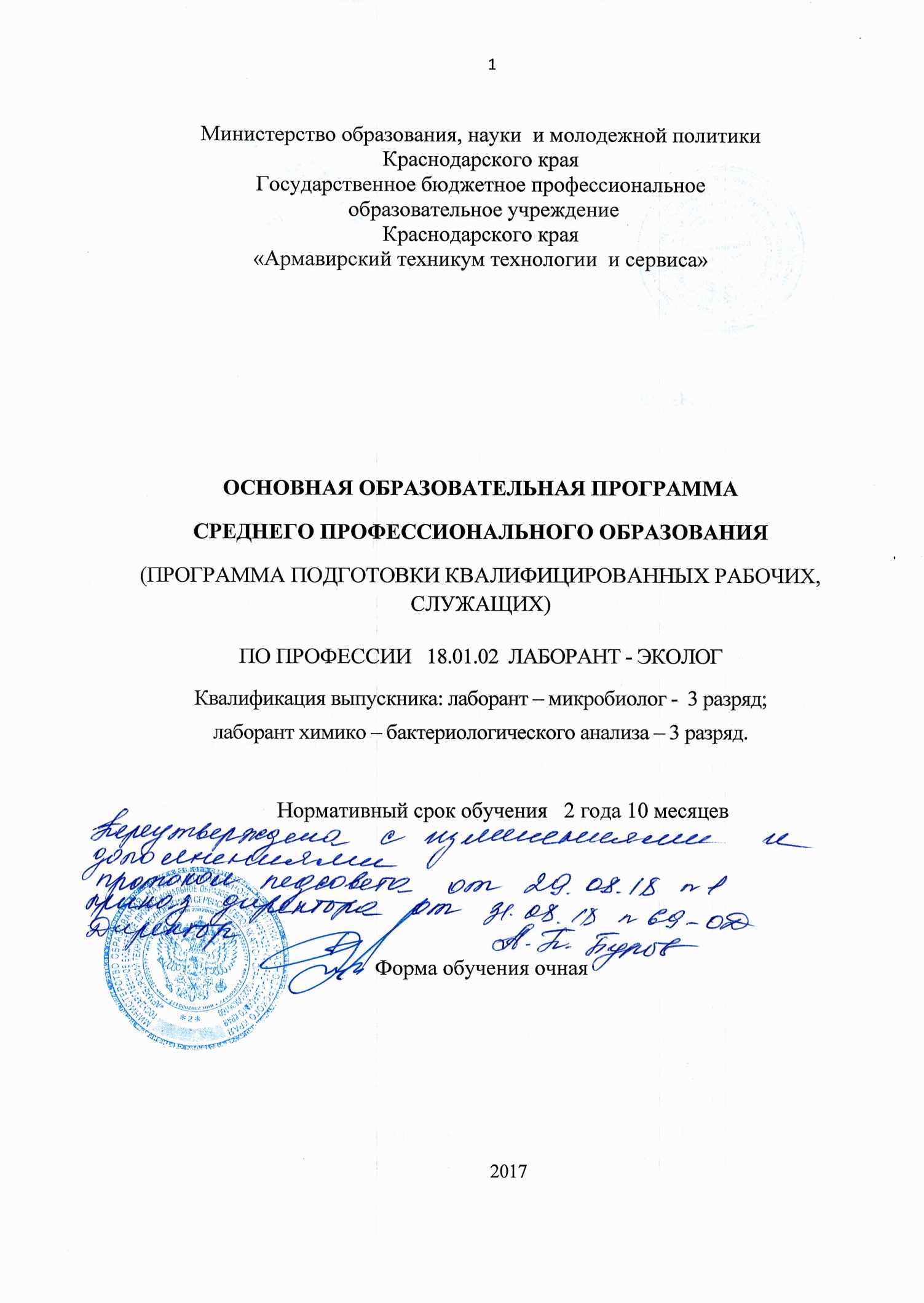 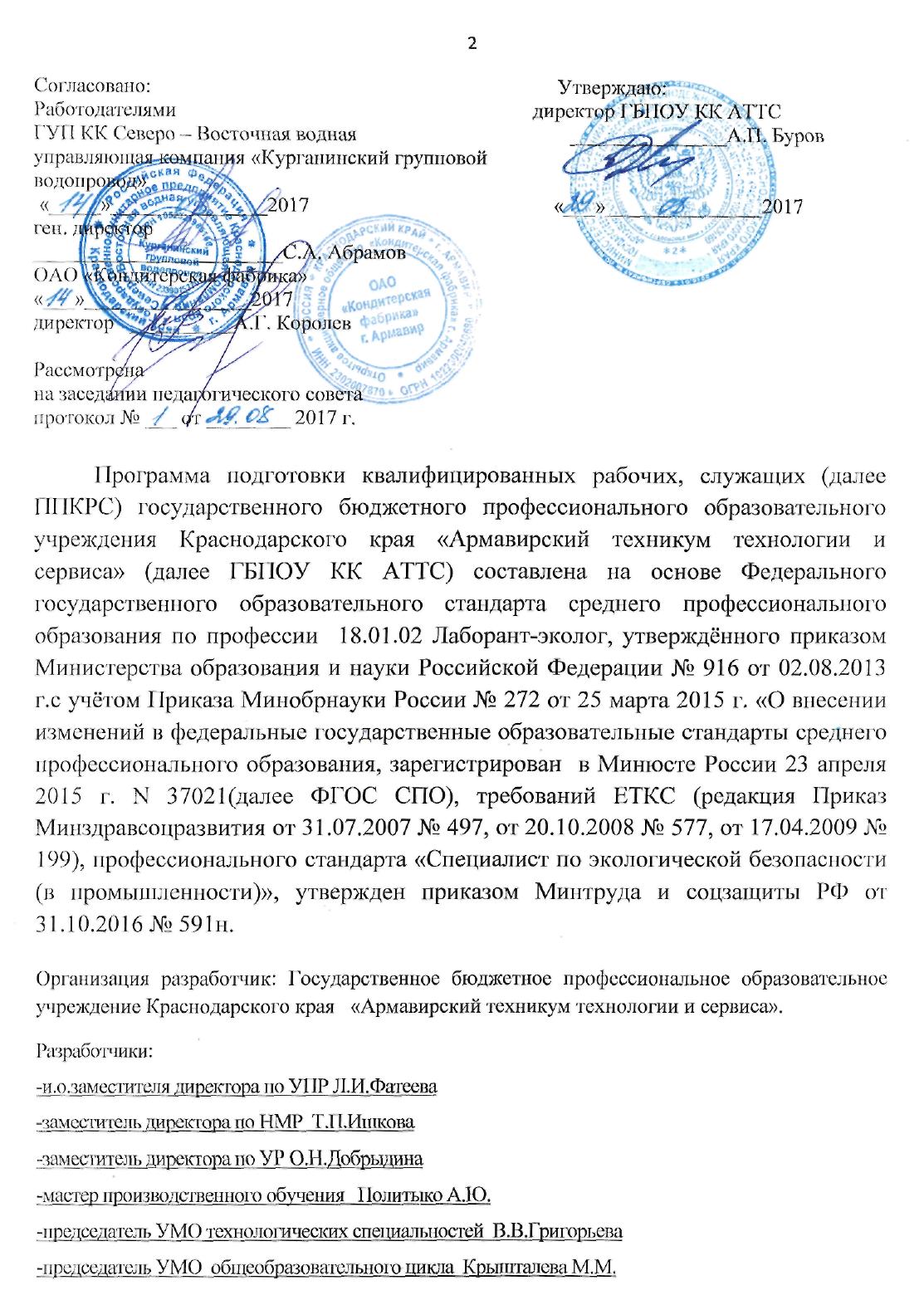 СОДЕРЖАНИЕСОДЕРЖАНИЕ6.  ТРЕБОВАНИЯ К РЕЗУЛЬТАТАМ ОСВОЕНИЯ ПРОГРАММЫ.			  16ПРИЛОЖЕНИЯ (рабочие программы учебных дисциплин, профессиональных модулей, производственной практики (преддипломной), государственной итоговой аттестации)1. ОБЩИЕ ПОЛОЖЕНИЯ1.1. Нормативные правовые основания разработки основной образовательной программы среднего профессионального образования (ООП СПО)ООП СПО определяет объем и содержание образования, планируемые результаты освоения образовательной программы, условия образовательной деятельности по реализации образовательной программы подготовки квалифицированных рабочих, служащих по профессии  18.01.02    Лаборант - экологНормативную правовую основу разработки ООП СПО составляют:- Федеральный закон от 29.12.2012 № 273-ФЗ «Об образовании в Российской Федерации»;- Федеральный государственный образовательный стандарт по профессии среднего  профессионального образования по профессии  18.01.02 Лаборант-эколог, утверждён приказом Министерства образования и науки Российской Федерации № 916 от 02.08.2013 г.с учётом Приказа Минобрнауки России № 272 от 25 марта 2015 г. «О внесении изменений в федеральные государственные образовательные стандарты среднего профессионального образования, зарегистрирован  в Минюсте России 23 апреля 2015 г. N 37021, укрупненная группа профессий 18.00.00 «Химические технологии»;- Письмо Минобрнауки РФ от 17.03.2015 г. № 06-259 «О направлении доработанных рекомендаций по организации получения среднего общего образования в пределах освоения образовательных программ среднего профессионального образования на базе основного общего образования с учетом требований ФГОС и получаемой профессии или специальности среднего профессионального образования»;- Приказ Минобрнауки РФ от 17.05.2012 № 413 «Об утверждении федерального государственного образовательного стандарта среднего (полного) общего образования»;- Приказ Минобрнауки РФ от29.12.2014 № 1645 «О внесении изменений в приказ Минобрнауки РФ от17.05.2012 № 413 «Об утверждении федерального государственного образовательного стандарта среднего (полного) общего образования»;-Порядок приема на обучение по образовательным программам среднего профессионального образования (утв. приказом Минобрнауки России от 23.01.2014 № 36);-Порядок организации и осуществления образовательной деятельности по образовательным программам среднего профессионального образования (утв. приказом Минобрнауки России от 14.06.2013 № 464);-Положения о практике обучающихся, осваивающих основные профессиональные образовательные программы среднего профессионального образования (утв. приказом Минобрнауки России от 18.04.2013 № 291);-Порядок проведения государственной итоговой аттестации по образовательным программам среднего профессионального образования (утв. приказом Минобрнауки России от 16.08.2013 №  968);-Устав ГБПОУ КК «Армавирский техникум технологии и сервиса»;- Положение о порядке организации и осуществлении образовательной деятельности по образовательным программам среднего профессионального образования в ГБПОУ КК АТТС, принято решением Совета техникума 10.01.2014 протокол № 2;- Положение о порядке разработки и утверждении рабочей программы учебной дисциплины, профессионального модуля, программы учебной и производственной практики, принято решением Совета техникума 10.01.2014 протокол № 2;- Положение о текущем контроле и промежуточной аттестации обучающихся, принято решением Совета техникума 10.01.2014 протокол № 2;- Положение о формировании фонда оценочных средств для проведения текущего контроля успеваемости и промежуточной аттестации обучающихся, принято решением Совета техникума 10.01.2014 протокол № 2;- Положение о практике обучающихся, осваивающих ОПОП среднего профессионального образования, принято решением Совета техникума 10.01.2014 протокол № 2;- Положение о порядке проведения государственной итоговой аттестации по образовательным программам среднего профессионального образования в ГБПОУ КК АТТС, принято решением Совета техникума 10.01.2014 протокол № 2.ОПОП СПО разработана с учетом:-  профессионального  стандарта «Специалист по экологической безопасности», утвержден приказом Минтруда и социальной защиты РФ от  «31» октября 2016 г. №591н;- требований ЕТКС (редакция Приказ Минздравсоцразвития от 31.07.2007 № 497, от 20.10.2008 № 577, от 17.04.2009 № 199).1.2. Требования к абитуриентуНаличие основного общего образования.ХАРАКТЕРИСТИКА ПРОФЕССИОНАЛЬНОЙ ДЕЯТЕЛЬНОСТИ ВЫПУСКНИКА И ТРЕБОВАНИЯ К РЕЗУЛЬТАТАМ ОСВОЕНИЯ ОБРАЗОВАТЕЛЬНОЙ ПРОГРАММЫ2.1. Характеристика профессиональной деятельности выпускникаОбласть и объекты профессиональной деятельностиОбласть профессиональной деятельности выпускников: анализ химических и биологических свойств материалов и веществ (воздуха, воды, бытовых и производственных отходов, топлива, металла, почвы, химических веществ), контроль качества пищевых продуктов и предоставление информации о состоянии и загрязнении окружающей среды.Объектами  профессиональной деятельности выпускника являются: - природные и техногенные материалы;- процессы в области микробиологии и химии; - нормативная, техническая документация.2.2. Виды профессиональной деятельности и компетенции выпускника:В результате освоения ППКРС, студенты должны овладеть следующими основными видами профессиональной деятельности (ВПД), общими (ОК) и профессиональными (ПК) компетенциями.ВПД 1 Подготовка химической посуды, приборов и лабораторного оборудования.ПК 1.1. Пользоваться лабораторной посудой различного назначения, мыть и сушить посуду в соответствии с требованиями химического анализа.ПК 1.2. Выбирать приборы и оборудование для проведения анализов. ПК 1.3. Подготавливать для анализа приборы и оборудование.ВПД 2Приготовление проб и растворов различной концентрации ПК 2.1. Готовить растворы точной и приблизительной концентрации. ПК 2.2. Определять концентрации растворов различными способами. ПК 2.3. Отбирать и готовить пробы к проведению анализов.ПК 2.4. Определять химические и физические свойства веществ.ВПД 3Осуществление экологического контроля производства и технологического процессаПК 3.1. Подбирать соответствующие средства и методы анализов в соответствии с типом веществ. Определять эффективность применения разработанных методов и средств снижения негативного воздействия предприятия на окружающую среду на основе экспериментальных исследований.ПК 3.2. Проводить качественный и количественный анализ веществ. Проводить экспериментальные исследования загрязнений окружающей среды.ПК 3.3. Осуществлять дозиметрический и радиометрический контроль внешней среды.ПК 3.4. Оценивать экологические показатели сырья и экологическую пригодность выпускаемой продукции. Определять виды производственного оборудования основного и вспомогательного производства, являющегося источником загрязнения окружающей среды.ПК 3.5. Осуществлять контроль безопасности отходов производства. Осуществлять контроль за соблюдением графика анализа выбросов и сбросов в окружающую среду.ПК 3.6. Контролировать работу очистных, газоочистных и пылеулавливающих установок.ВПД 4 Обработка и оформление результатов анализа ПК 4.1. Снимать показания приборов.ПК 4.2. Рассчитывать результаты измерений.ПК 4.3. Участвовать в мониторинге загрязнения окружающей среды.ПК 4.4. Оформлять первичную отчетную документацию по охране окружающей среды.ВПД 5 Соблюдение правил и приемов техники безопасности, промышленной санитарии и пожарной безопасностиПК 5.1. Владеть приемами техники безопасности при проведении химических анализов.ПК 5.2. Пользоваться первичными средствами пожаротушения. ПК 5.3. Оказывать первую помощь пострадавшему.Общие компетенции выпускникаОК 1. Понимать сущность и социальную значимость будущей профессии, проявлять к ней устойчивый интерес.ОК 2. Организовывать собственную деятельность, исходя из цели и способов ее достижения, определенных руководителем.ОК 3. Анализировать рабочую ситуацию, осуществлять текущий и итоговый контроль, оценку и коррекцию собственной деятельности, нести ответственность за результаты своей работы.ОК 4. Осуществлять поиск информации, необходимой для эффективного выполнения профессиональных задач.ОК 5. Использовать информационно-коммуникационные технологии в профессиональной деятельности.ОК 6. Работать в команде, эффективно общаться с коллегами, руководством, клиентами.ОК 7. Исполнять воинскую обязанность, в том числе с применением полученных профессиональных знаний (для юношей).УСЛОВИЯ РЕАЛИЗАЦИИ ОБРАЗОВАТЕЛЬНОЙ ПРОГРАММЫ3.1. Требования к квалификации преподавателей, мастеров производственного обучения, представителей профильных организаций, обеспечивающих реализацию образовательного процесса.Реализация основной образовательной программы обеспечивается педагогическими кадрами, имеющими среднее профессиональное или высшее образование, соответствующее профилю преподаваемой дисциплины (модуля). Опыт деятельности в организациях соответствующей профессиональной сферы является обязательным для преподавателей, отвечающих за освоение обучающимся профессионального цикла, преподаватели специальных циклов проходят стажировку в профильных организациях не реже 1 раза в 3 года.3.1.1. Требования к образованию педагогических работников, освоению ими дополнительных профессиональных программРеализация основной образовательной программы обеспечивается педагогическими кадрами, имеющими высшее образование, соответствующее профилю преподаваемой дисциплины (модуля). Мастера производственного обучения по профессии  «Лаборант - эколог» имеют не ниже 4  разряда по профессиям «Лаборант химико – бактериологического анализа», «Лаборант – микробиолог».3.1.2. Требования к опыту работы в области профессиональной деятельности, соответствующей направленности образовательной программы.Опыт деятельности в организациях соответствующей профессиональной сферы является обязательным для преподавателей, отвечающих за освоение обучающимся профессионального цикла, преподаватели специальных циклов проходят стажировку в профильных организациях не реже 1 раза в 3 года.3.2. Требования к  материально-техническим условиям.3.2.1. Перечень кабинетов, лабораторий, мастерских, тренажеров, тренажерных комплексов и др., обеспечивающих проведение всех предусмотренных образовательной программой  видов занятий, практических и лабораторных работ, учебной практики, выполнение курсовых работ, выпускной квалификационной работы.Образовательное учреждение, реализующее основную образовательную программу по профессии среднего профессионального образования располагает материально-технической базой, обеспечивающей проведение всех видов лабораторных работ и практических занятий, дисциплинарной, междисциплинарной и модульной подготовки, учебной практики, предусмотренных учебным планом образовательного учреждения.Материально-техническая база соответствует  действующим санитарным и противопожарным нормам.Реализация ОПОП обеспечивает:выполнение обучающимся лабораторных работ и практических занятий, включая как обязательный компонент практические задания с использованием персональных компьютеров;освоение обучающимся профессиональных модулей в условиях созданной соответствующей образовательной среды в образовательном учреждении или в организациях в зависимости от специфики вида профессиональной деятельности.При использовании электронных изданий образовательное учреждение обеспечивает  каждого обучающегося рабочим местом в компьютерном классе в соответствии с объемом изучаемых дисциплин.Образовательное учреждение обеспечено необходимым комплектом лицензионного программного обеспечения.Перечень кабинетов, лабораторий, мастерских	для подготовки по профессии 18.01.02 Лаборант-эколог3.3. Требованиям к информационным и учебно-методическим условиям.3.3.1. Требования к информационно-коммуникационным ресурсам, соответствующим  заявленным в программе результатам подготовки выпускников Основная образовательная программа профессии 18.01.02 Лаборант-эколог обеспечивается учебно-методической документацией по всем дисциплинам, междисциплинарным курсам и профессиональным модулям ООП.Реализация ОПОП профессии 18.01.02 Лаборант-эколог, обеспечивается доступом каждого студента к базам данных и библиотечным фондам, формируемым по полному перечню дисциплин (модулей) ООП. Во время самостоятельной подготовки обучающиеся обеспечены доступом в сеть Интернет.На сайте техникума  есть доступ к:- цифровым учебным материалам;- хранилищу цифровых учебно-методических материалов;- хранилищу цифровых научных материалов.	Читальный зал библиотеки оборудован столами для занятий, компьютерами, с которых имеется доступ ко всем базам данных и информационным ресурсам техникума3.3.2. Требования обеспеченности каждого обучающегося современными учебными, учебно-методическим печатными и/или электронными изданиями, учебно-методической документацией и материаламиКаждый обучающийся обеспечен не менее чем одним учебным печатным и/или электронным изданием по каждому междисциплинарному курсу.Библиотечный фонд техникума обеспечен печатными и электронными изданиями основной и дополнительной литературы по дисциплинам всех циклов, изданными за последние 5 лет.Собственная библиотека АТТС  содержит:-  учебно-методические комплексы по каждой дисциплине учебного плана;-   базовые   учебники,   практикумы,   сборники   и   другие   учебные   пособия   по   каждой дисциплине учебного плана в количестве, достаточном для организации учебного процесса с заявленной численностью студентов.3.3.3. Требования к фонду дополнительной литературы, в том числе к официальным справочно-библиографическим и периодическим изданиям, отечественным и зарубежным журналам_ Библиотечный фонд помимо учебной литературы, включает официальные, справочно-библиографические и периодические издания в расчете 1-2 экземпляра на каждые 100 обучающихся.МЕТОДИЧЕСКАЯ документациЯ, определяющАЯ содержание и организацию образовательного процесса4.1. Учебный план (приложение 1)4.2. Календарный учебный график (Приложение 2)4.3. Перечень рабочих программы учебных дисциплин, профессиональных модулей и иных компонентов программы Перечисленные в перечне программы располагаются в приложениях.5. Обоснование вариативной части ООП. Для определения специфики вариативной части  был проведён сравнительный_анализ обобщенных  требований рынка  труда, заложенных в профессиональном стандарте по профессии «Специалист по экологической безопасности»,требований ЕТКС по профессиям «Лаборант – микробиолог», «Лаборант химико – бактериологического анализа», требований к результатам освоения основной образовательной программы, установленным ФГОС по  профессии  18.01.02  Лаборант - эколог, путем соотнесения профессиональных  компетенций, заложенных в   ФГОС с  трудовыми функциями, заложенными в профессиональных стандартах (пятый уровень) и требованиях ЕТКС. Профессиональные стандарты, и ЕТКС устанавливающие  обязательный профессиональный минимум, которому должны соответствовать работники отрасли, были использованы как основа при формировании вариативной части  ОПОП. При определении вариативной части были учтены особенности социального заказа регионального рынка труда, отдельных работодателей в целях определения новых видов профессиональной деятельности, профессиональных функций, дополнительных компетенций, необходимых  и достаточных для обеспечения конкурентоспособности  выпускника и его дальнейшего профессионального роста. С этой целью коллективом техникума проведен функциональный анализ потребностей в умениях по профессии  СПО 18.01.02  Лаборант - эколог. В состав экспертной группы вошли опытные и высококвалифицированные работники различных уровней ответственности, представляющие предприятия: государственное унитарное предприятие Краснодарского края Северо – Восточная водная управляющая компания «Курганинский групповой водопровод» в лице генерального директора С.А. Абрамова, открытое акционерное общество «Кондитерская фабрика» в лице директора А.Г. Королева.После функционального анализа разработаны требования к результатам освоения  вариативной части, определены конечные ожидаемые результаты обучения в виде компетенций, умений, знаний.После проведения анкетирования работодателей, участвующих в формировании вариативной части ОПОП было проведено заседание учебно – методического объединения технологических специальностей, на котором было принято решение: с целью удовлетворения потребностей социальных партнеров, формирования общих компетенций(ОК), удовлетворения потребностей студентов необходимо распределить вариативную часть следующим образом: - Объем  вариативной части ОПОП  составляет 144 часа: Распределение объема часов вариативной части6.Требования к результатам  освоения программы подготовки квалифицированных рабочих, служащих.6.1 Контроль и оценка результатов освоения профессиональной образовательной программыОбразовательное учреждение, реализующее подготовку по программе профессионального модуля, обеспечивает организацию и проведение текущего контроля и промежуточной аттестации. 	Текущий контроль проводится преподавателем в процессе обучения.	Обучение по профессиональному модулю завершается промежуточной аттестацией, которую проводит экзаменационная комиссия. В состав экзаменационной комиссии могут входить представители общественных организаций обучающихся.	Формы и методы текущего и итогового контроля по профессиональному модулю самостоятельно разрабатываются образовательным учреждением и доводятся до сведения обучающихся не позднее начала двух месяцев от начала обучения. 	Для текущего и итогового контроля образовательными учреждениями создаются фонды оценочных средств (ФОС). 	ФОС включают в себя педагогические контрольно-измерительные материалы, предназначенные для определения соответствия (или несоответствия) индивидуальных образовательных достижений основным показателям результатов подготовки.Формы и методы контроля и оценки результатов обучения должны позволять проверять у обучающихся не только сформированность профессиональных компетенций, но и развитие общих компетенций и обеспечивающих их умений.6.2 Требования к выпускным квалификационным работамВыпускная квалификационная работа (ВКР) преследует цели сопоставления достигнутого выпускником уровня фундаментальной, общепрофессиональной и специальной подготовки с требованиями профессионально-образовательной программы специальности.                 Качество профессиональной и специальной подготовки специалиста объективно определяется на основе полученных им результатов.Содержание ВКР должно соответствовать профессионально-образовательной программе профессии.ВКР должна выполняться на основе индивидуального задания, содержащего исходную информацию, достаточную для системного анализа конкретного объекта.Организация выполнения ВКР.ВКР могут выполняться под руководством опытных преподавателей, на предприятиях и организациях г. Армавира и других городов.                  	Тематика письменных экзаменационных работ разрабатывается преподавателями технологических дисциплин, совместно с мастерами производственного обучения, рассматривается учебно – методическим объединением  и утверждается заместителем директора по УПР.Тема выпускной квалификационной работы может быть предложена обучающимся при условии обоснования им целесообразности ее разработки.	Письменная экзаменационная работа должна иметь актуальность и практическую значимость и выполняться по возможности по предложениям предприятий и организаций - заказчиков рабочих кадров. Она должна соответствовать содержанию производственной практики, а также объему знаний, умений и навыков, предусмотренных ФГОС  по профессии «Лаборант - эколог».Структура письменной экзаменационной работы:Титульный лист.Задание на выполнение письменной экзаменационной работы.Содержание.Пояснительная записка.Заключение.Список литературы.Приложения.Перечень вопросов, подлежащих разработке, определяется темой конкретной письменной экзаменационной работы. В соответствии с Положением пояснительная записка должна содержать:описание разработанного технологического процесса выполнения практической квалификационной работы;краткое описание используемого оборудования, инструментов, приборов, приспособлений, видов применяемых материалов;описание параметров режимов ведения процессов;вопросы организации рабочего места и охраны труда.Объем ВКР должен составлять не менее 30 страниц печатного текста.Защита письменной экзаменационной работы проводится на открытом заседании аттестационной комиссии. Мастер производственного обучения, перед началом выступления обучающегося зачитывает его производственную характеристику, сообщает разряд выполненной выпускной практической квалификационной работы, процент выполнения нормы выработки и полученную оценку, передает характеристику, наряд и заключение на выполненную квалификационную работу в комиссию.В процессе защиту члены комиссии задают вопросы, связанные с тематикой защищаемой работы. После окончания защиты аттестационная комиссия обсуждает результаты и объявляет итоги защиты письменных экзаменационных работ с указанием оценки, полученной на защите каждым выпускником и присвоенного разряда по профессии.При рассмотрении комиссией вопроса о присвоении тарифного разряда по профессии и выдаче документа об уровне образования комиссия учитывает в комплексе и взвешенно оценивает:доклад обучающегося на защите письменной экзаменационной работы;ответы на дополнительные вопросы;итоги успеваемости и посещаемости по предметам учебного плана;выполнение программы производственного обучения;результаты выполнения выпускной практической квалификационной работы;данные производственной характеристики.Критерии оценки письменных экзаменационных работ:оценка "5" (отлично) ставится в случае, когда содержание представленной работы соответствует ее названию, просматривается четкая целевая направленность, необходимая глубина исследования. При защите работы аттестуемый логически Последовательно излагает материал, базируясь на прочных теоретических  знаниях по избранной теме. Стиль изложения корректен, работа оформлена грамотно, на основании Межгосударственного стандарта. Допустима одна неточность, описка, которая не является следствием незнания или непониманий излагаемого материала;оценка "4" (хорошо) - содержание представленной работы соответствует ее названию, просматривается целевая направленность. При защите работы аттестуемый соблюдает логическую последовательность изложения материала, но обоснования для полного раскрытия темы недостаточны. Допущены одна ошибка или два-три недочета в оформлении работы, выкладках, эскизах, чертежах;оценка "3" (удовлетворительно) - допущено более одной ошибки или трех недочетов, но при этой аттестуемый обладает обязательными знаниями по излагаемой работе;оценка "2" (неудовлетворительно) - допущены существенные ошибки, аттестуемый не обладает обязательными знаниями по излагаемой теме в полной мере или значительная часть работы выполнена не самостоятельно.Критерии оценки выпускных практических квалификационных работ:оценка "5" (отлично) - аттестуемый уверенно и точно владеет приемами работ практического задания, соблюдает требования к качеству производимой работы, умело пользуется оборудованием, инструментами, рационально организует рабочее место, соблюдает требования безопасности труда;оценка "4" (хорошо)- владеет приемами работ практического задания, но возможны отдельные несущественные ошибки, исправляемые самим аттестуемым, правильно организует рабочее место, соблюдает требования безопасности труда;оценка "3" (удовлетворительно) - ставится при недостаточном владении приемами работ практического задания, наличии ошибок, исправляемых с помощью мастера, отдельных несущественных ошибок в организации рабочего места и соблюдении требований безопасности труда;оценка "2" (неудовлетворительно) - аттестуемый не умеет выполнять приемы работ практического задания, допускает серьезные ошибки в организации рабочего места, требования безопасности труда не соблюдаются.6.3 Организация государственной (итоговой) аттестации выпускников.Итоговая аттестация выпускников, обучавшихся по программам начального профессионального образования состоит из нескольких аттестационных испытаний следующих видов:- сдача итоговых экзаменов по отдельным учебным предметам, включенным в состав итоговой аттестации в рамках основной профессиональной образовательной программы;- выполнение выпускной практической квалификационной работы по профессии (профессиям) в пределах требований государственного стандарта начального профессионального образования;- защита письменной экзаменационной работы, выполненной выпускником по теме, которая оформляется приказом директора.Итоговый экзамен по отдельным учебным предметам должен определять уровень усвоения выпускником материала, предусмотренного учебной программой по предмету в рамках основной профессиональной образовательной программы.По результатам  итоговой   аттестации  выпускникам присваивается  квалификация по специальности (специальностям),  входящей в профессию, и выдается соответствующий документ об уровне образования и квалификации.1ОБЩИЕ ПОЛОЖЕНИЯ 41.1.Нормативно-правовые основания разработки основной образовательной программы среднего профессионального образования1.2.Требования к абитуриенту2.ХАРАКТЕРИСТИКА ПРОФЕССИОНАЛЬНОЙ ДЕЯТЕЛЬНОСТИ ВЫПУСКНИКА И ТРЕБОВАНИЯ К РЕЗУЛЬТАТАМ ОСВОЕНИЯ ОБРАЗОВАТЕЛЬНОЙ ПРОГРАММЫ52.1.Характеристика профессиональной деятельности выпускника2.2.Требования к результатам освоения образовательной программы3УСЛОВИЯ РЕАЛИЗАЦИИ ОБРАЗОВАТЕЛЬНОЙ ПРОГРАММЫ73.1.Требования к квалификации преподавателей, мастеров производственного обучения, представителей профильных организаций, обеспечивающих реализацию образовательного процесса3.2.Требования к материально-техническим условиям4.МЕТОДИЧЕСКАЯ документациЯ, определяющАЯ содержание и организацию образовательного процесса94.1.Учебный план (прилагается)4.2.Календарный график учебного процесса (прилагается)4.3.Перечень рабочих программы учебных дисциплин, профессиональных модулей и иных компонентов программы 5ОБОСНОВАНИЕ ВАРИАТИВНОЙ ЧАСТИ ООП.      11№ п/пНаименованиеКабинеты1.Химических дисциплин2.Электротехники3.Природопользования и охраны окружающей среды4.Стандартизации и технических измерений5.Охраны труда6.Безопасности жизнедеятельностиЛаборатории1.Аналитической химии2.Физико-химических методов анализа3.Материаловедения4.Промышленной экологииЗалы1.Библиотека, читальный зал с выходом в сеть Интернет2.Актовый залСпортивный комплекс1.Спортивный зал2.Открытый стадион широкого профиля с элементами полосы препятствий3. Место для стрельбыИндекс дисциплины, профессионального модуля, практикиНаименование циклов и программНомер приложения; содержащего программу ОПОП1230.00 Общеобразовательный цикл1ОУДб.00Базовые дисциплиныОУД(б).01Русский язык.1.1ОУД(б).02Литература1.2ОУД(б).03Иностранный язык1.3ОУД(б).04Математика (алгебра и начала математического анализа; геометрия)1.4ОУД(б).05История1.5ОУД(б).06Физическая культура1.6ОУД(б).07Основы безопасности жизнедеятельности1.7ОУД(б).08Физика1.8ОУД(б).09Обществознание (включая экономику и право)1.9ОУД(б).10География1.10ОУД(б).11Экология1.11ОУДп.00Профильные дисциплиныОУД(п).12Информатика1.12ОУД(п).13Химия1.13ОУД(п).14Биология1.14УД.15Кубановедение1.15УД.16Основы бюджетной грамотности1.16УД.17Основы предпринимательской деятельности1.17УД.18Астрономия1.18ОП.00 Профессиональный циклОП.00 Профессиональный циклОП.00 Профессиональный циклОП.00 Общепрофессиональные дисциплиныОП.00 Общепрофессиональные дисциплиныОП.00 Общепрофессиональные дисциплиныОП.01Электротехника2.1ОП.02Основы аналитической химии2.2ОП.0ЗПриродопользование и охрана окружающей среды2.3ОП.04Основы стандартизации и технические измерения2.4ОП.05Охрана труда2.5ОП.06Безопасность жизнедеятельности2.6ПМ.00 Профессиональные модулиПМ.01Подготовка химической посуды, приборов и лабораторного оборудования3.1ПМ.02Приготовление проб и растворов различной концентрации3.2ПМ.0ЗОсуществление экологического контроля производства и технологического процесса3.3ПМ.04Обработка и оформление результатов анализа3.4ПМ.05Соблюдение правил и приемов техники безопасности, промышленной санитарии и пожарной безопасности3.5УПУчебная практика4ПППроизводственная практика (практика по профилю специальности)5ИндексНаименование циклов, дисциплин, профессиональных модулей, МДК, практикМаксимальнаяСамостоятельная работаОбязательнаяЛПЗМДК 02.01Основы приготовления проб и растворов различной концентрации96326432МДК 03.01Основы экологического контроля производства и технологического процесса120408040ВСЕГО2167214472ИндексНаименование циклов(раздела), требования к знаниям, умениям, практическому опытуВсегомаксимальной учебнойнагрузки обучающегося, час.Обязательнаяучебная нагрузка, час.Документ, на основании которого введена вариативная часть12345П.00Профессиональный циклПМ.00Профессиональные модулиПМ.02 В результате изучения вариативной части МДК 02.01 Основы приготовления проб и растворов различной концентрации.обучающийся должен:уметь: - приготавливать  питательные среды в соответствии с технологическим процессом их приготовления.- приготавливать  растворы реактивов, устанавливать  ориентировочные титры;-монтировать колбы  для посева спорового материала;- готовить  питательные среды  в чашках Петри, пробирках;-подготавливать  посевной материал;-готовить к работе  лабораторное оборудование,- проводить  фармакологическую проверку и испытание препаратов и полупродуктов на токсичность и пирогенность под руководством лаборанта более высокой квалификации;- проводить разнообразные  химико – бактериологические  анализы воды, пищевых продуктов, сырья, полуфабрикатов и готовых изделий по утвержденным методикам;-определять  кислотность, плотность содержание жировых углеродистых веществ, солей и т.п. присутствия хлористых, сернокислых и кальциевых солей, содержания жировых и воскообразных веществ и т.п.знать: -технологии приготовления питательных сред;- правила посева матераила в чашки Петри, пробирки;- правила  регулирования аналитических весов, фотокалориметров, поляриметров и т.д.169(73+96)117(53+64)Профессиональный стандарт по профессии «Специалист по экологической безопасности», 5  квал.уровня, требования ЕТКС по профессиям «Лаборант – микробиолог», «Лаборант химико – бактериологического анализа», анкетирование работодателейПротокол заседания круглогостола от 26.04.2017ПМ.03В результате изучения вариативной части МДК 03.01 Основы экологического контроля производства и технологического процесса обучающийся должен:уметь:- применять методы и средства  обеспечения экологической безопасности;- определять  эффективность  применяемых методов и средств снижения негативного воздействия предприятия на окружающую среду под руководством работника более высокого квалификационного уровня;-определять  степень загрязнения окружающей среды а) биоиндикационными методами (методы мониторинга биологических объектов);б) химическими методами (мониторинг воздушной среды и водных объектов, загрязнения продуктов питания);в) физическими методами [мониторинг акустического (шумового) загрязнения, электромагнитного загрязнения и радиационного загрязнения окружающей среды]- определять содержание вредных примесей, выбрасываемых в окружающую среду; -определять  вероятность выбросов вредных частиц, газов, излучений при хранении, транспортировании, эксплуатации или потреблении продукции под руководством работника более высокого квалификационного уровня;- соблюдать в процессе производственной деятельности нормативы образования отходов и лимиты на их размещение;- рассчитывать нормы загрязнений атмосферы, гидросферы и литосфер;- контролировать  соблюдение графика выбросов и сбросов в окружающую среду по руководством работника более высокого квалификационного уровня.знать: -  методы и средства обеспечения экологической безопасности производства;-  методики определения степени загрязнения окружающей среды;- нормативы образования отходов производства и лимиты на их размещение;-составление графика  выброса  и вброса в окружающую среду.288(168+120)198(118+80)Профессиональный стандарт по профессии «Специалист по экологической безопасности», 5  квал.уровня, требования ЕТКС по профессиям «Лаборант – микробиолог», «Лаборант химико – бактериологического анализа», анкетирование работодателейПротокол заседания круглогостола от 26.04.2017Результаты (освоенныепрофессиональные компетенции)Основные показателирезультатов подготовкиФормы и методыконтроляВПД.1 Подготовка химической посуды, приборов и лабораторного оборудования.ВПД.1 Подготовка химической посуды, приборов и лабораторного оборудования.ВПД.1 Подготовка химической посуды, приборов и лабораторного оборудования.ПК 1.1 Пользоваться лабораторной посудой различного назначения, мыть и сушить посуду в соответствиями с требованиями химического анализа .1 .Рациональная организация рабочего места по подготовке лабораторной посуды.2.Приготовление растворов для химической очистки посуды.3.Соблюдение правил мытья химической посуды.4.Использование механических и химических методов очистки химической посуды.5. Правильное выполнение сушки лабораторной посуды.6.Использование лабораторной посуды в соответствии с назначением и классификацией.7.Соблюдение правил техники безопасности при подготовке лабораторной посуды.  Текущий контрольв форме: устного опроса,тестирования, защитылабораторных и практических  работ. Зачеты по производственной практике и по каждому из разделов профессионального модуля.Экспертная оценка наэкзамене (квалификационном)ПК 1.2. Выбирать приборы и оборудование для проведения анализов.1 . Умение  правильно выбирать приборы и оборудование для различных лабораторных операций:  титрования;  фильтрования;  дистилляции;  возгонки;  выпаривания;  кристаллизации;  экстракции и других аналитических и вспомогательных лабораторных работ.2. Соблюдение правил техники безопасности при выполнении работ.Текущий контрольв форме: устногоопроса, тестирования,защиты лабораторных и практических  работ. Зачеты по производственной практике и по каждому из разделов профессионального модуля.Экспертная оценка наэкзамене (квалификационном)ПК 1.3. Подготавливать для анализа приборы и оборудование.1 . Умение  подготавливать, собирать и налаживать лабораторные установки различного назначения; 2.  Владение  техникой подготовки приборов и оборудования для различных лабораторных операций.3. Ведение журналов учета проб и реактивов.4.Грамотное обращение с химическими реактивами.5. Соблюдение правил техники безопасности при выполнении работ.Текущий контрольв форме: устногоопроса, тестирования,защиты лабораторных и практических  работ. Зачеты по производственной практике и по каждому из разделов профессионального модуля.Экспертная оценка наэкзамене (квалификационном).ВПД.2 Приготовление проб и растворов различной концентрации.ВПД.2 Приготовление проб и растворов различной концентрации.ВПД.2 Приготовление проб и растворов различной концентрации.ПК 2.1 Готовить растворы точной и приблизительной концентрации.1.Приготовление растворов различной концентрации.2.Применение различных способов и техники приготовления растворов.3. Приготовление питательных сред в соответствии с технологическим процессом их приготовления.4.Приготовление растворов реактивов, установка ориентировочных титров.5.Соблюдение правил регулирования аналитических весов, фотокалориметров, поляриметров и т.д.6.Соблюдение правил техники безопасности при выполнении работ по приготовлению растворов.Текущий контрольв форме: устногоопроса, тестирования,защиты лабораторных и практических  работ. Зачеты по производственной практике и по каждому из разделов профессионального модуля.Экспертная оценка наэкзамене (квалификационном).ПК 2.2 Определять концентрации растворов различными способами.1.Использование различных способов и техники определения концентрации растворов: титрование, рефрактометрия.2.Определение концентрации растворов с использованием методов расчета для растворов различной концентрации.3.Соблюдение правил техники безопасности при выполнении работ по определению концентрации растворов.Текущий контрольв форме: устногоопроса, тестирования,защиты лабораторных и практических  работ. Зачеты по производственной практике и по каждому из разделов профессионального модуля.Экспертная оценка наэкзамене (квалификационном).ПК 2.3 Отбирать и готовить пробы к проведению анализов.1.Соблюдение правил и способов отбора, транспортирования и хранения проб в различных складских и производственных условиях.2.Соблюдение свойств пробируемых материалов, сырья и готовой продукции при отборе и подготовке проб к анализу.3.Выполнение требований, предъявляемых к качеству проб.4. Монтирование колб для посева спорового материала.5. Разлив питательных сред в чашки Петри, пробирки.6.Подготовка посевного материала.7.Посевы в колбах.8.Сборка лабораторного оборудования, фармакологическая проверка и испытание препаратов и полупродуктов на токсичность и пирогенность под руководством лаборанта более высокой квалификации.9.Ведение учета отобранных и разделанных проб.10.Оформление учетно – отчетной документации. 11. Соблюдение правил техники безопасности при выполнении работ.Текущий контрольв форме: устногоопроса, тестирования,защиты лабораторных и практических  работ. Зачеты по производственной практике и по каждому из разделов профессионального модуля.Экспертная оценка наэкзамене (квалификационном).ПК 2.4 Определять химические и физические свойства веществ.1.Приготовление рабочих и титрованных растворов.2.Проведение разнообразных  химико – бактериологических анализов воды, пищевых продуктов, сырья, полуфабрикатов и готовых изделий по утвержденным методикам.3. Определение кислотности, плотности содержания жировых углеродистых веществ, солей и т.п. присутствия хлористых, сернокислых и кальциевых солей, содержания жировых и воскообразных веществ и т.п.4. Ведение контрольно – учетных записей.5. Соблюдение правил техники безопасности при выполнении работ.Текущий контрольв форме: устногоопроса, тестирования,защиты лабораторных и практических  работ. Зачеты по производственной практике и по каждому из разделов профессионального модуля.Экспертная оценка наэкзамене (квалификационном).ВПД.3 Осуществление экологического контроля производства и технологического процесса.ВПД.3 Осуществление экологического контроля производства и технологического процесса.ВПД.3 Осуществление экологического контроля производства и технологического процесса.ПК 3.1 Подбирать соответствующие средства и методы анализов в соответствии с типом вещества. Определять эффективность применения разработанных методов и средств снижения негативного воздействия предприятия на окружающую среду на основе экспериментальных исследований.1.Выбор средств и методов анализов в соответствии с типом веществ;2.Проведение экологического контроля производства соответствующими способами и приборами.3.Применение методов и средств обеспечения экологической безопасности.4. Определение эффективности применяемых методов и средств снижения негативного воздействия предприятия на окружающую среду под руководством работника более высокого квалификационного уровня.5. Соблюдение правил техники безопасности при выполнении работ.Текущий контрольв форме: устногоопроса, тестирования,защиты лабораторных и практических  работ. Зачеты по производственной практике и по каждому из разделов профессионального модуля.Экспертная оценка наэкзамене (квалификационном).ПК 3.2 Проводить качественный и количественный анализ вещества. Проводить экспериментальные исследования загрязнений окружающей среды.1. Соблюдение общей схемы контроля: 1) отбор пробы; 2) обработка пробы с целью консервации измеряемого параметра и её транспортировка; 3) хранение и подготовка пробы к анализу; 4) измерение контролируемого параметра; 5) обработка и хранение результатов.2. Соблюдение периодичности контроля, охват контрольных точек производства.3.Определение степени загрязнения окружающей среды а) биоиндикационными методами (методы мониторинга биологических объектов);б) химическими методами (мониторинг воздушной среды и водных объектов, загрязнения продуктов питания);в) физическими методами [мониторинг акустического (шумового) загрязнения, электромагнитного загрязнения и радиационного загрязнения окружающей среды]4. Соблюдение правил техники безопасности при выполнении работ.Текущий контрольв форме: устногоопроса, тестирования,защиты лабораторных и практических  работ. Зачеты по производственной практике и по каждому из разделов профессионального модуля.Экспертная оценка наэкзамене (квалификационном).ПК 3.3 Осуществлять дозиметрический и радиометрический контроль внешней среды.1. Выполнение комплекса организационных и технических мероприятий по определению интенсивности ионизирующего излучения радиоактивных веществ, содержащихся в окружающей среде, или степени радиоактивного загрязнения людей, техники и т.п.2. Использование дозиметров для определения уровня загрязнения радиоактивными веществами помещений и разных поверхностей;суммарной величины радиоактивных веществ в продуктах; уровня  внешнего гамма-фона.3. Соблюдение правил техники безопасности при выполнении работ.Текущий контрольв форме: устногоопроса, тестирования,защиты лабораторных и практических  работ. Зачеты по производственной практике и по каждому из разделов профессионального модуля.Экспертная оценка наэкзамене (квалификационном).ПК 3.4 Оценивать экологические показатели сырья и экологическую пригодность выпускаемой продукции. Определять виды производственного оборудования основного и вспомогательного производства, являющегося источником загрязнения окружающей среды.1.Проведение экологического контроля производства и технологического процесса по контрольным точкам производства.2. Определение содержания вредных примесей, выбрасываемых в окружающую среду; вероятность выбросов вредных частиц, газов, излучений при хранении, транспортировании, эксплуатации или потреблении продукции под руководством работника более высокого квалификационного уровня.3. Соблюдение правил техники безопасности при выполнении работ.Текущий контрольв форме: устногоопроса, тестирования,защиты лабораторных и практических  работ. Зачеты по производственной практике и по каждому из разделов профессионального модуля.Экспертная оценка наэкзамене (квалификационном).ПК 3.5 Осуществлять контроль безопасности отходов производства. Осуществлять контроль за соблюдением графика анализа выбросов и сбросов в окружающую среду.1. Соблюдение требований законодательства Российской Федерации, в области обращения с отходами;2.Выполнение корпоративных программ в области охраны окружающей среды;3.Соблюдение в процессе производственной деятельности нормативов образования отходов и лимитов на их размещение;4.Выполнение планов мероприятий по охране окружающей среды;5.Соблюдение природоохранных требований в области обращения с отходами производства и потребления, установленных разрешительной документацией;6.Получение данных о текущих воздействиях на окружающую среду для заполнения форм первичной учетной документации;7.Расчитывать нормы загрязнений атмосферы, гидросферы и литосферы.8. Соблюдение правил техники безопасности при выполнении работ.Текущий контрольв форме: устногоопроса, тестирования,защиты лабораторных и практических  работ. Зачеты по производственной практике и по каждому из разделов профессионального модуля.Экспертная оценка наэкзамене (квалификационном).ПК 3.6 Контролировать работу очистных, газоочистных и пылеулавливающий установок.1. Выполнение  анализов продуктов очистных установок; 2. Выполнение  анализов продуктов газоочистных установок; 3.Выполнение  анализов продуктов пылеулавливающих установок;4.Сравнение  результатов анализов с нормативными показателями и требованиями ГОСТа.5.Осуществление контроля соблюдения графика выбросов и сбросов в окружающую среду по руководством работника более высокого квалификационного уровня.6. Соблюдение правил техники безопасности при выполнении работ.Текущий контрольв форме: устногоопроса, тестирования,защиты лабораторных и практических  работ. Зачеты по производственной практике и по каждому из разделов профессионального модуля.Экспертная оценка наэкзамене (квалификационном).ВПД. 4 Обработка и оформление результатов анализа.ВПД. 4 Обработка и оформление результатов анализа.ВПД. 4 Обработка и оформление результатов анализа.ПК 4.1 Снимать показания приборов.1.При    взятии    навески    на аналитических весах показания снимали       верно       согласно правилам;2.Масштаб шкалы на приборах КФК-2 рассчитан верно;
3.Показание             оптической
плотности  со  шкалы  прибора
снималось с учетом масштаба;4.Показание РН среды снимали верно,      согласно     диапазона измерения;5.Шкалой   прибора   иономера
ЭВ-74   пользовались  согласно
инструкции;6.Показание   преломления   со
шкалы рефрактометра снимали
верно;7.Техника   безопасности   при
работе с электрооборудованием
соблюдена.Текущий  контрольв  форме  тестовыхзаданий;     защитылабораторных       ипрактическихработ.           Оценкавыполнения домашних              и самостоятельныхработ.Оценка выполненияпроизводственныхзаданий   в   рамкахучебной                 ипроизводственнойпрактик.ПК 4.2 Рассчитывать результаты измерений.1. Расчет навески в весовом
анализе проводился согласно
правилам;2.Расчет навески
анализируемого вещества,
исходя из уравнения реакции
пропорции,  составляли верно;3.Расчет массы определяемого
вещества при анализе по методу осаждения находили по
формуле верно;4.Расчеты в объемном анализе
производят согласно расчетным
формулам;5.В объемном анализе
количество определяемого
вещества или его концентрацию
рассчитывают несколькими
способами, аргументировав
каждый способ.6.Расчет нормальности
производился согласно
правила эквивалентности;7.Правилом
пропорциональности
пользуются верно.Текущий  контрольв  форме  тестовыхзаданий;     защитылабораторных       ипрактическихработ.           Оценкавыполнения домашних              и самостоятельныхработ.Оценка выполненияпроизводственныхзаданий   в   рамкахучебной                 ипроизводственнойпрактик.ПК 4.3 Участвовать в мониторинге загрязнения окружающей среды.1.Отбор пробы для анализа
производился  правильно;2.Пробу для анализа
подготовили согласно
техническим требованиям;3.Водную вытяжку из почвы
получили верно;4.При оценке состояния
окружающей среды
пользовались установленными
ПДК, ПДУ верно;5.Контроль качества воздуха
населенных пунктов
проводился согласно 
ГОСТ  17.2.3.01-86Текущий  контрольв  форме  тестовыхзаданий;     защитылабораторных       ипрактическихработ.           Оценкавыполнения домашних              и самостоятельныхработ.Оценка выполненияпроизводственныхзаданий   в   рамкахучебной                 ипроизводственнойпрактик..ПК 4.4 Оформлять первичную отчетную документацию по охране окружающей  среды.1.Записи результатов анализа в рабочий журнал заносятся
согласно инструкциям;2.Заполнение паспортов на
готовую продукцию ,сырье
составляются согласно ГОСТ
или ТУ верноТекущий  контрольв  форме  тестовыхзаданий;     защитылабораторных       ипрактическихработ.           Оценкавыполнения домашних              и самостоятельныхработ.Оценка выполненияпроизводственныхзаданий   в   рамкахучебной                 ипроизводственнойпрактик.ВПД.5 Соблюдение правил и приемов техники безопасности, промышленной санитарии и пожарной безопасности.ВПД.5 Соблюдение правил и приемов техники безопасности, промышленной санитарии и пожарной безопасности.ВПД.5 Соблюдение правил и приемов техники безопасности, промышленной санитарии и пожарной безопасности.ПК 5.1 Владеть приемами техники безопасности при проведении химических анализов.1.Соблюдение мер безопасности в химической лаборатории.2.Применение технических средств по нормализации микроклимата: - улавливание и нейтрализация отходящих газов;- защита от радиоактивных излучений;- технических средств от шума и вибрации;3.Обоснованное применение специальных средств защиты: специальная одежда и обувь, очки, щитки, средства дерматологической защиты и т.д.Текущий  контрольв  форме  тестовыхзаданий;     защитылабораторных       ипрактическихработ.           Оценкавыполнения домашних              и самостоятельныхработ.Оценка выполненияпроизводственныхзаданий   в   рамкахучебной                 ипроизводственнойпрактик.ПК 5.2 Пользоваться первичными средствами пожаротушения.1.Использование индивидуальных  защитных средств и средств пожаротушения в соответствии с инструкциями. 2.Знание  свойств пожаро-взрывоопасных веществ, применяемых в лаборатории.3.Соблюдение  правил и требований пожарной безопасности при работе с ЛВЖ, ГЖ. 4.Умение использовать первичные средства пожаротушения, имеющиеся в лаборатории, в соответствии с их назначением, правилами пользования и порядком содержания.5.Знание  возможных причин  возникновения пожаров и взрывов в лаборатории и на территории предприятия, мер их предотвращения.6.Знание  способов оповещения о пожаре. 7. Умение использовать средства пожаротушения.Текущий  контрольв  форме  тестовыхзаданий;     защитылабораторных       ипрактическихработ.           Оценкавыполнения домашних              и самостоятельныхработ.Оценка выполненияпроизводственныхзаданий   в   рамкахучебной                 ипроизводственнойпрактик.ПК 5.3 Оказывать первую помощь пострадавшему.1.Своевременное и эффективное оказание первой помощи при:- поражении электрическим током;- при разливе кислот или щелочей, при попадании едких веществ на тело человека;- при различных травмах;- при термических ожогах.Текущий  контрольв  форме  тестовыхзаданий;     защитылабораторных       ипрактическихработ.           Оценкавыполнения домашних              и самостоятельныхработ.Оценка выполненияпроизводственныхзаданий   в   рамкахучебной                 ипроизводственнойпрактик.Результаты(освоенныеобщиекомпетенции)Основные показателирезультатов подготовкиФормы и методыконтроляРезультаты(освоенныеобщиекомпетенции)Формы и методыконтроляОК 1. Пониматьсущность исоциальнуюзначимость своейбудущейпрофессии,проявлять к нейустойчивыйинтерес.Стойкое проявлениеинтереса к будущейпрофессии через:- повышение качестваобучения;- участие в органахстуденческогосамоуправления;- участие впрофессиональныхконкурсах;- создание портфолиостудента;- участие в научныхпрактических конференциях.Интерпретациярезультатов наблюденийза деятельностьюобучающегося в процессеосвоения образовательнойпрограммы (налабораторно-практических работах, вовремя учебной ипроизводственнойпрактики)Наблюдение;мониторинг;оценка содержанияпортфолиоСтойкое проявлениеинтереса к будущейпрофессии через:- повышение качестваобучения;- участие в органахстуденческогосамоуправления;- участие впрофессиональныхконкурсах;- создание портфолиостудента;- участие в научныхпрактических конференциях.Интерпретациярезультатов наблюденийза деятельностьюобучающегося в процессеосвоения образовательнойпрограммы (налабораторно-практических работах, вовремя учебной ипроизводственнойпрактики)Наблюдение;мониторинг;оценка содержанияпортфолиоСтойкое проявлениеинтереса к будущейпрофессии через:- повышение качестваобучения;- участие в органахстуденческогосамоуправления;- участие впрофессиональныхконкурсах;- создание портфолиостудента;- участие в научныхпрактических конференциях.Интерпретациярезультатов наблюденийза деятельностьюобучающегося в процессеосвоения образовательнойпрограммы (налабораторно-практических работах, вовремя учебной ипроизводственнойпрактики)Наблюдение;мониторинг;оценка содержанияпортфолиоСтойкое проявлениеинтереса к будущейпрофессии через:- повышение качестваобучения;- участие в органахстуденческогосамоуправления;- участие впрофессиональныхконкурсах;- создание портфолиостудента;- участие в научныхпрактических конференциях.Интерпретациярезультатов наблюденийза деятельностьюобучающегося в процессеосвоения образовательнойпрограммы (налабораторно-практических работах, вовремя учебной ипроизводственнойпрактики)Наблюдение;мониторинг;оценка содержанияпортфолиоОК 2. Организовать собственную деятельность, исходя из цели и способов ее достижения, определенных руководителем-	мотивированное обоснование
выбора способа решения
профессиональной задачи-	достижение цели
профессиональной задачи при
выполнении химического
анализаЭкспертное наблюдение и оценка деятельности обучающегося в процессе освоения образовательной программы на практических занятиях, при выполнении работ по учебной и производственной практике.ОК 3. Анализировать рабочую ситуацию, принимать решения в стандартных и не стандартных ситуациях и нести ответственность за результаты своей работы-	демонстрация способности
принимать решения в
стандартных и не стандартных
производственных ситуациях-	способность к самоанализу и
коррекции результатов;
собственной деятельности-	демонстрация качества;
выполнения профессиональных
задач;-	способность нести
ответственность за результаты
своей работыЭкспертное наблюдение и оценка деятельности обучающегося в процессе освоения образовательной программы на практических занятиях, при выполнении работ по учебной и производственной практике.ОК 4. Осуществлять поиск информации,необходимой дляэффективноговыполненияпрофессиональных задач.-	нахождение и использование
информации для качественного
выполнения профессиональных
задач;-	использование нескольких
источников информации;Экспертное наблюдение и оценка деятельности обучающегося в процессе освоения образовательной программы на практических занятиях, при выполнении работ по учебной и производственной практике.ОК 5.Использоватьинформационно-коммуникационные технологии впрофессиональной деятельности.-	решение профессиональных
задач на основе самостоятельно
найденной информации с
использованием ИКТ;-	оформление результатов
самостоятельной работы с
использованием ИКТЭкспертное наблюдение и оценка деятельности обучающегося в процессе освоения образовательной программы на практических занятиях, при выполнении работ по учебной и производственной практике.ОК 6. Работать вколлективе и вкоманде,эффективнообщатьсяс коллегами,руководством,клиентами.- взаимодействие собучающимися,преподавателями в ходеобучения и практики;- работать в парах, группах,микрогруппах;- участие в студенческомсамоуправлении;- участие в спортивных,культурно-массовыхмероприятиях.Интерпретациярезультатов наблюденийза деятельностьюобучающегося в процессеосвоения образовательнойпрограммы (на лабораторно-практических работах, во время учебной и        производственнойпрактики)ОК 7. Исполнятьвоинскуюобязанность, в том числе с применениемполученныхпрофессиональных знаний (для юношей).соблюдение       правилвнутреннего       распорядкаучебного учреждения;- ориентация на воинскуюслужбу           с        учетомпрофессиональных знаний;Интерпретациярезультатов    наблюденийза                 деятельностьюобучающегося в процессеосвоения образовательнойпрограммы